Предоставление формы самооценки через личный кабинетАудиторские организации, аудиторы-индивидуальные предприниматели предоставляют в аудиторскую палату форму самооценки ежегодно до 30 сентября через личный кабинет на портале Аудит Форма самооценки для скачивания находится на сайте Аудиторской палаты https://audit-ap.by/ru/predost-sved-ruОсуществить вход в личный кабинет можно по ссылке https://auditor.ivcmf.by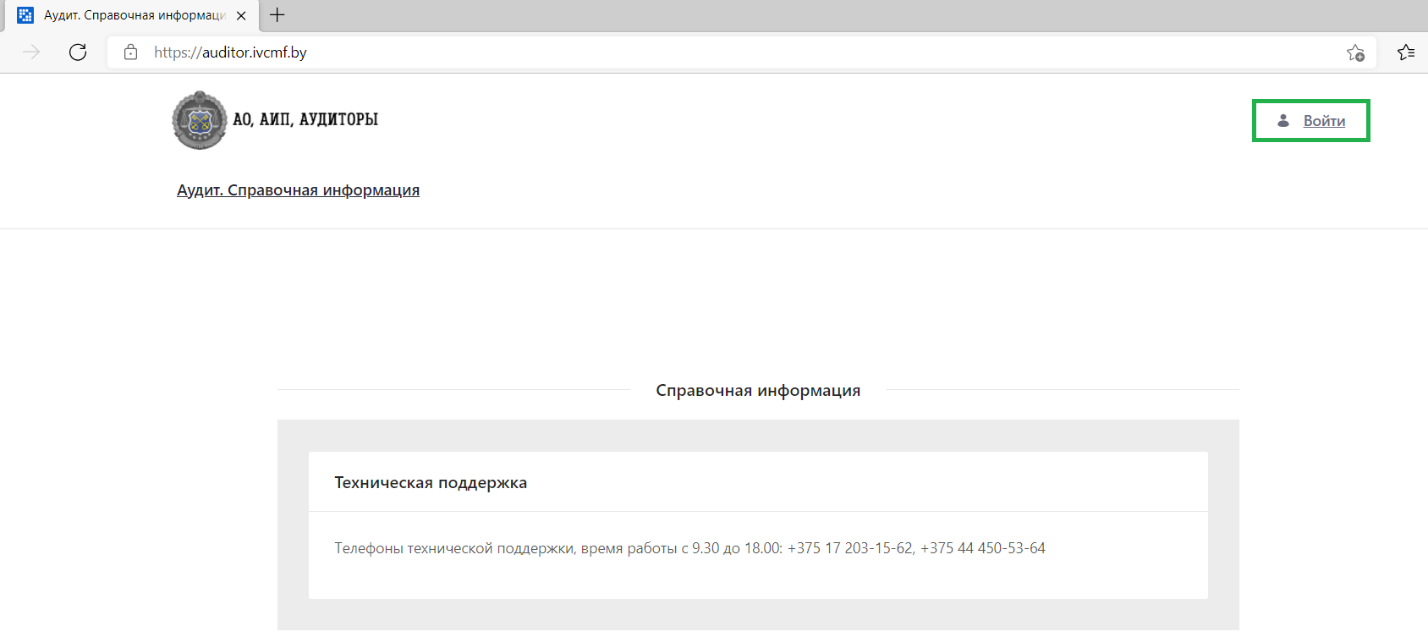 Для предоставления формы самооценки необходимо зайти во вкладку «Поданные документы»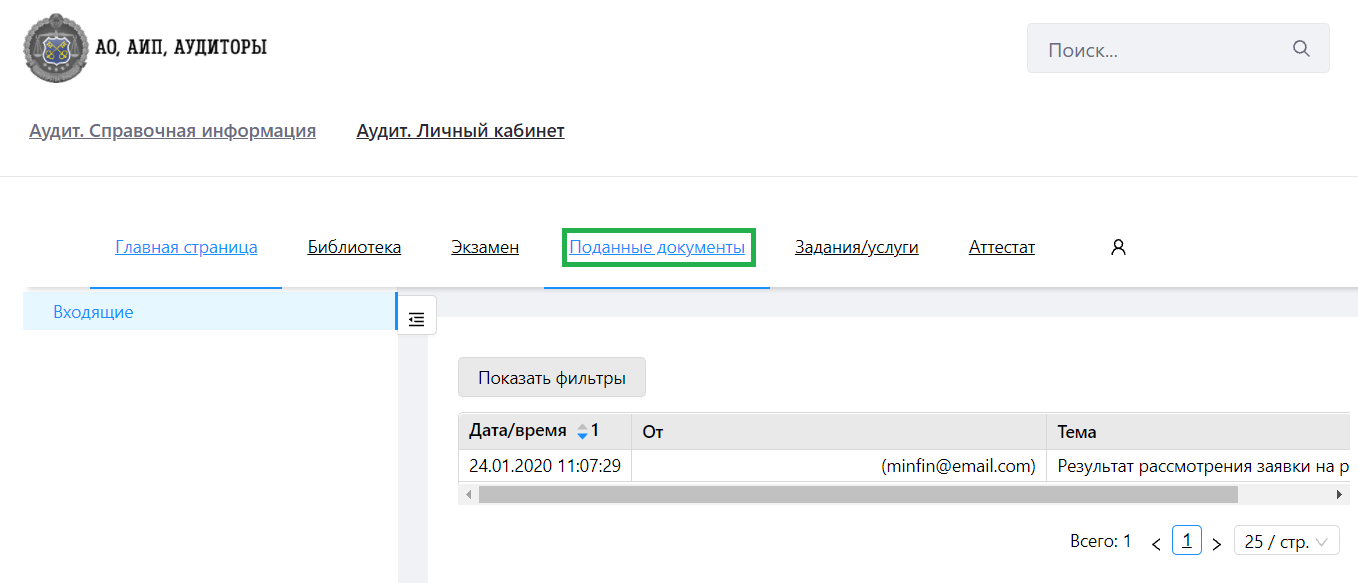 Аудитору-индивидуальному предпринимателю необходимо перейти во вкладку «аудитор-ИП» 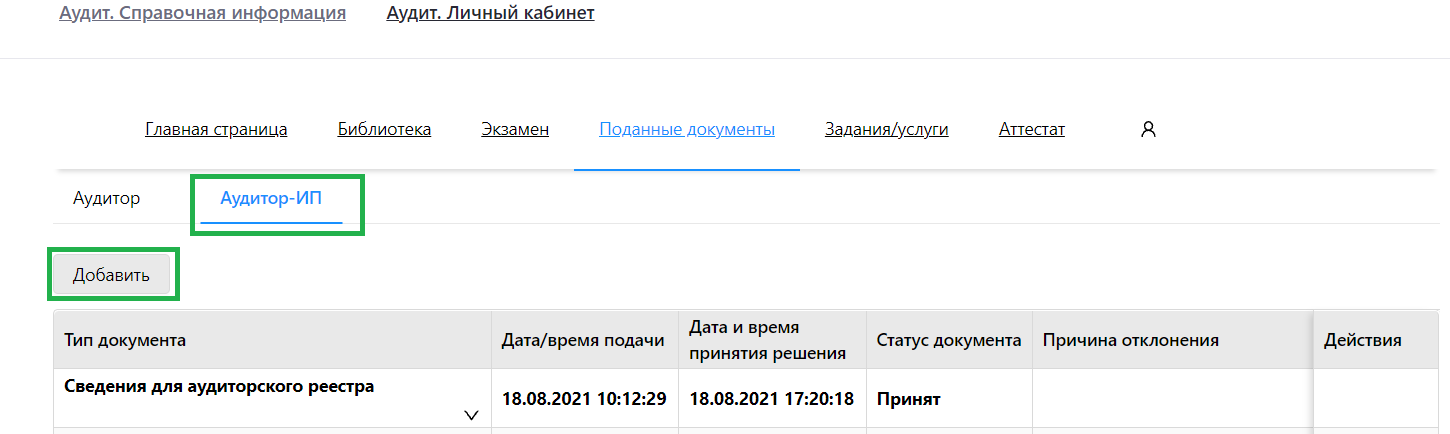 После нажатия кнопки «добавить» появляется окно, в котором в поле «Тип документа» необходимо выбрать:При загрузке формы самооценки – тип документа «Форма самооценки». При загрузке копий документов, которые прилагаются к форме самооценки –  «Форма самооценки. Приложение».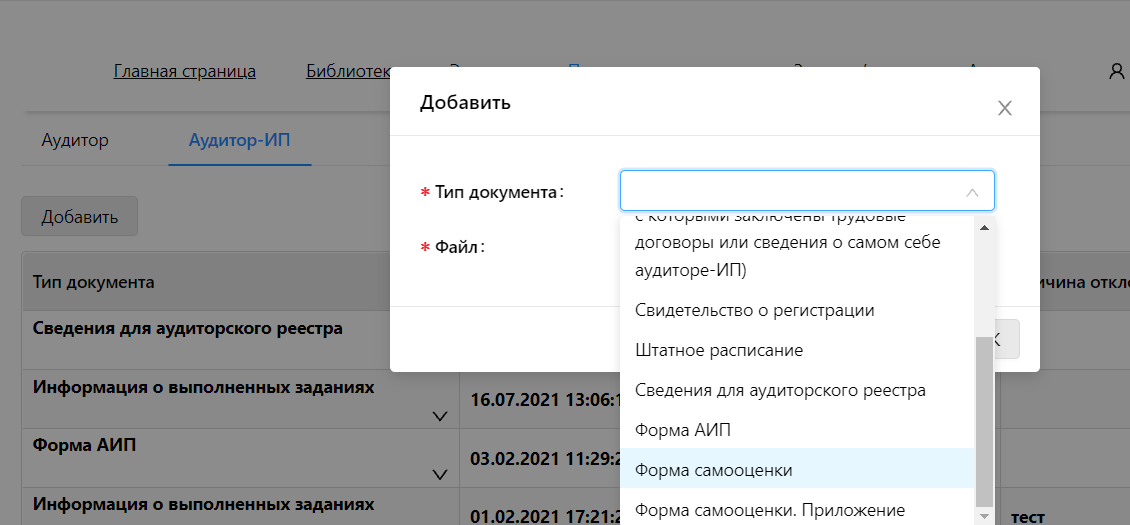 Затем нажать кнопку «загрузить» и выбрать необходимый файл.Форму самооценки и приложения к форме самооценки можно предоставлять как в формате pdf, так и в word в формате .doc или .docx!При предоствлении формы самооценки в 2021 году отчетный период указать – 2021 год и нажать кнопку «ОК».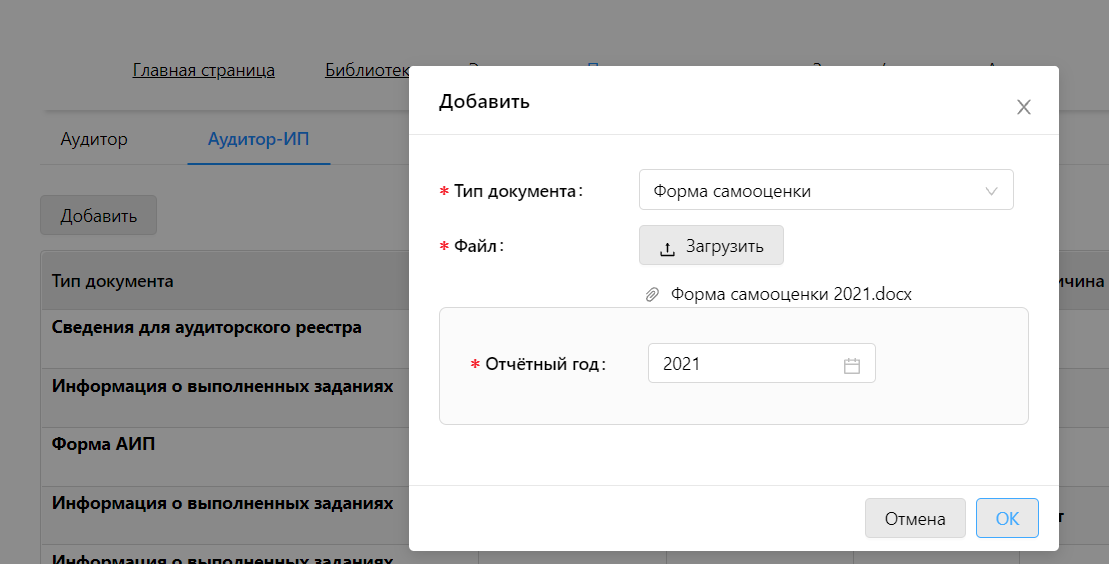 До отправки загруженных форм можно произвести редактирование введенной информации, ее удаление или просмотр по кнопкам, находящимся в столбце «Действия».Для отправки загруженных документов в Аудиторскую палату необходимо нажать кнопку «Отправить».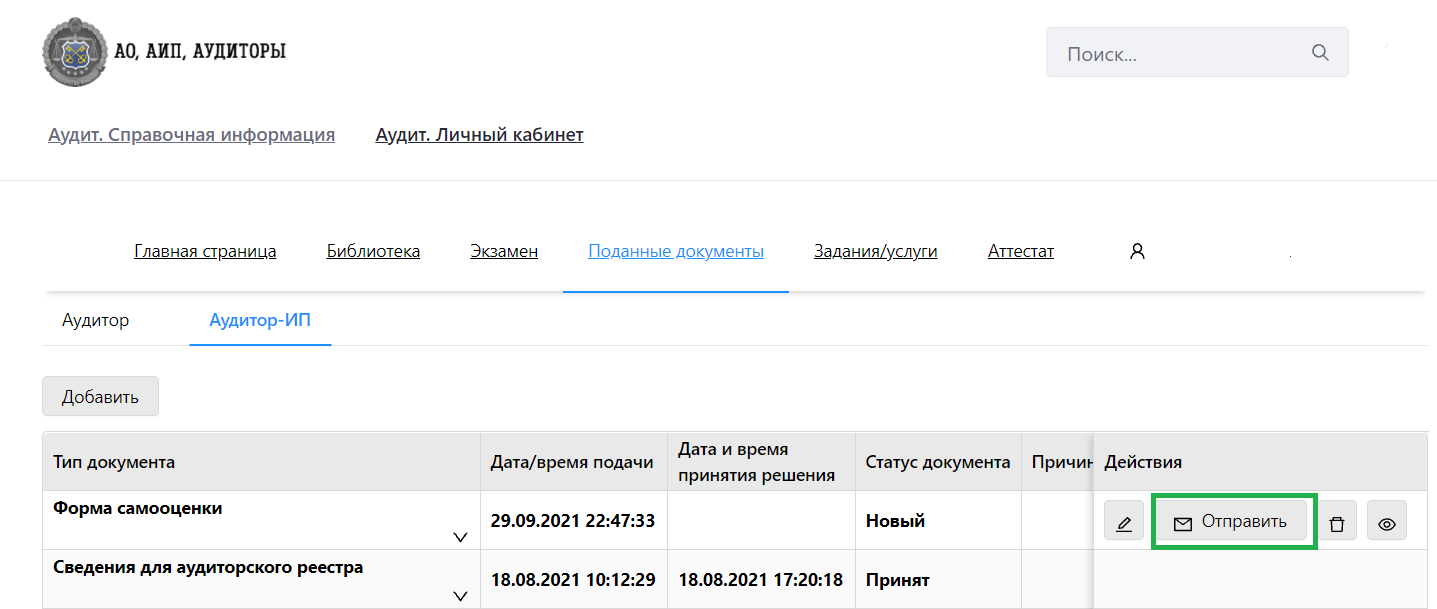 После отправки документов в Аудиторскую палату статус документа «Новый» изменится на «На рассмотрении».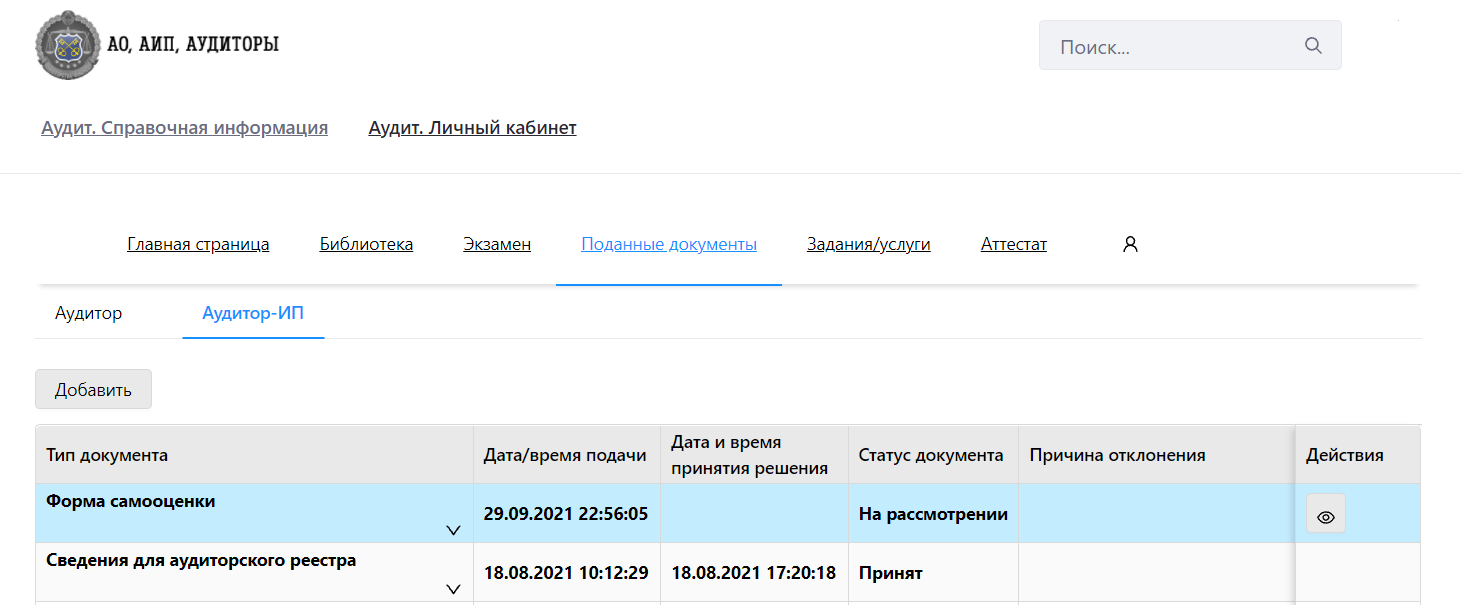 После отправки документов в Аудиторскую палату действия «редктирование» и «удаление» становятся недоступными.По результатам рассмотрения документов специалистом Аудиторской палаты отправленные документы получат статус «Принят» или «Отказан».В случае отказа информация о причине отказа документов в принятии будет указана в соответствующей графе «Причина откза».